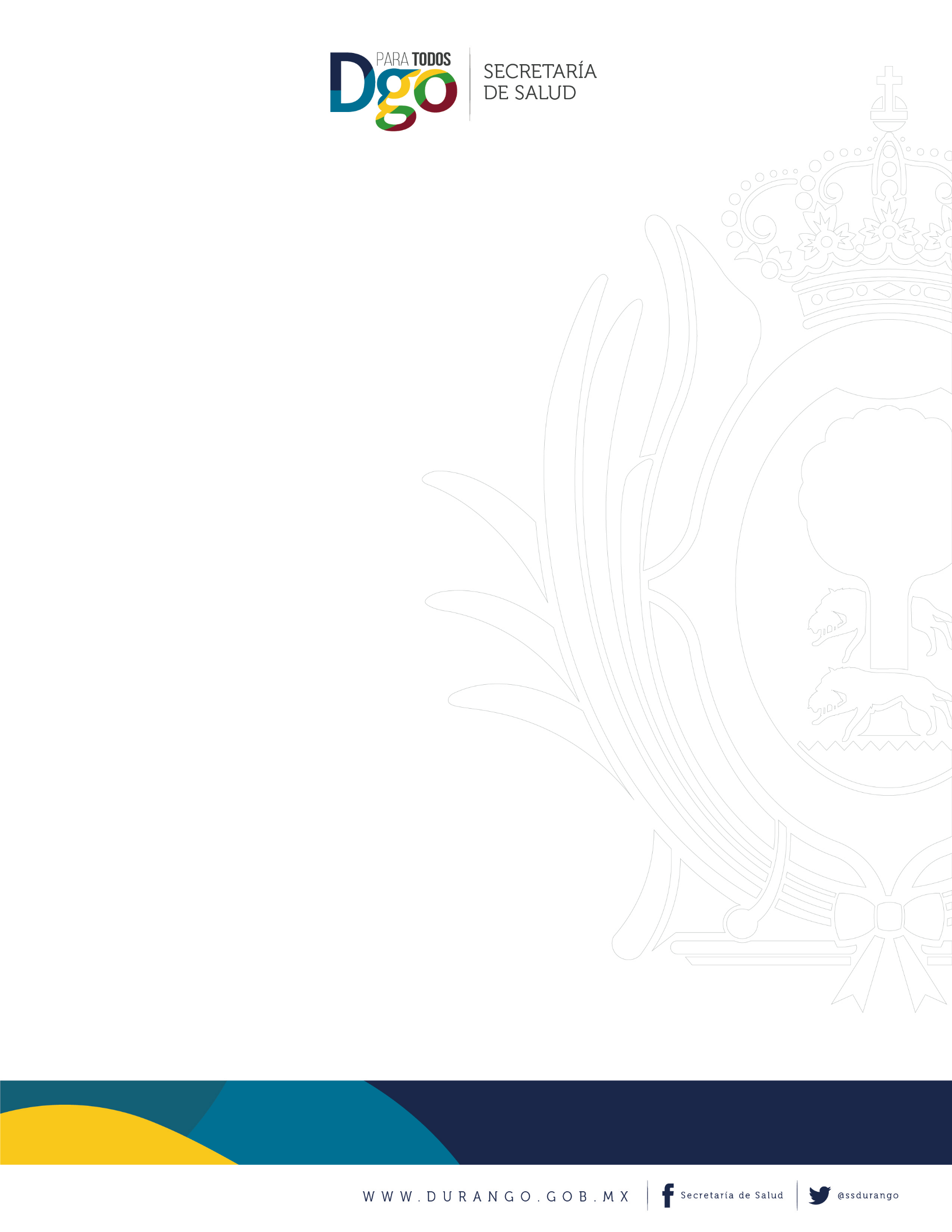 EVER LUIS CANALES GARCIASERVIDORES PUBLICOS NOMINADOS PARA INTEGRAR EL COMITÉ DE ETICA Y PREVENCIÓN DE CONFLICTOS DE INTERÉS, QUE CUMPLIERON CON LOS  REQUISITOS DE ELEGIBILIDAD DE LA SECRETARIA DE SALUDSERVIDORES PUBLICOS NOMINADOS PARA INTEGRAR EL COMITÉ DE ETICA Y PREVENCIÓN DE CONFLICTOS DE INTERÉS, QUE CUMPLIERON CON LOS  REQUISITOS DE ELEGIBILIDAD DE LA SECRETARIA DE SALUDSERVIDORES PUBLICOS NOMINADOS PARA INTEGRAR EL COMITÉ DE ETICA Y PREVENCIÓN DE CONFLICTOS DE INTERÉS, QUE CUMPLIERON CON LOS  REQUISITOS DE ELEGIBILIDAD DE LA SECRETARIA DE SALUDSERVIDORES PUBLICOS NOMINADOS PARA INTEGRAR EL COMITÉ DE ETICA Y PREVENCIÓN DE CONFLICTOS DE INTERÉS, QUE CUMPLIERON CON LOS  REQUISITOS DE ELEGIBILIDAD DE LA SECRETARIA DE SALUDSERVIDORES PUBLICOS NOMINADOS PARA INTEGRAR EL COMITÉ DE ETICA Y PREVENCIÓN DE CONFLICTOS DE INTERÉS, QUE CUMPLIERON CON LOS  REQUISITOS DE ELEGIBILIDAD DE LA SECRETARIA DE SALUDSERVIDORES PUBLICOS NOMINADOS PARA INTEGRAR EL COMITÉ DE ETICA Y PREVENCIÓN DE CONFLICTOS DE INTERÉS, QUE CUMPLIERON CON LOS  REQUISITOS DE ELEGIBILIDAD DE LA SECRETARIA DE SALUDSERVIDORES PUBLICOS NOMINADOS PARA INTEGRAR EL COMITÉ DE ETICA Y PREVENCIÓN DE CONFLICTOS DE INTERÉS, QUE CUMPLIERON CON LOS  REQUISITOS DE ELEGIBILIDAD DE LA SECRETARIA DE SALUDSERVIDORES PUBLICOS NOMINADOS PARA INTEGRAR EL COMITÉ DE ETICA Y PREVENCIÓN DE CONFLICTOS DE INTERÉS, QUE CUMPLIERON CON LOS  REQUISITOS DE ELEGIBILIDAD DE LA SECRETARIA DE SALUDSERVIDORES PUBLICOS NOMINADOS PARA INTEGRAR EL COMITÉ DE ETICA Y PREVENCIÓN DE CONFLICTOS DE INTERÉS, QUE CUMPLIERON CON LOS  REQUISITOS DE ELEGIBILIDAD DE LA SECRETARIA DE SALUDSERVIDORES PUBLICOS NOMINADOS PARA INTEGRAR EL COMITÉ DE ETICA Y PREVENCIÓN DE CONFLICTOS DE INTERÉS, QUE CUMPLIERON CON LOS  REQUISITOS DE ELEGIBILIDAD DE LA SECRETARIA DE SALUDDIRECTOR O SUBDIRECTORDIRECTOR O SUBDIRECTORDIRECTOR O SUBDIRECTORDIRECTOR O SUBDIRECTORDIRECTOR O SUBDIRECTORDIRECTOR O SUBDIRECTORDIRECTOR O SUBDIRECTORDIRECTOR O SUBDIRECTORDIRECTOR O SUBDIRECTORDIRECTOR O SUBDIRECTORANA BERTHA ROJAS CALDERONANA BERTHA ROJAS CALDERONANA BERTHA ROJAS CALDERONANA BERTHA ROJAS CALDERONANA BERTHA ROJAS CALDERONANA BERTHA ROJAS CALDERONANA BERTHA ROJAS CALDERONANA BERTHA ROJAS CALDERONANA BERTHA ROJAS CALDERONANA BERTHA ROJAS CALDERONANTONIA ROBLES ZAMARRIPAANTONIA ROBLES ZAMARRIPAANTONIA ROBLES ZAMARRIPAANTONIA ROBLES ZAMARRIPAANTONIA ROBLES ZAMARRIPAANTONIA ROBLES ZAMARRIPAANTONIA ROBLES ZAMARRIPAANTONIA ROBLES ZAMARRIPAANTONIA ROBLES ZAMARRIPAANTONIA ROBLES ZAMARRIPAJEFE DE AREAJEFE DE AREAJEFE DE AREAJEFE DE AREAJEFE DE AREAJEFE DE AREAJEFE DE AREAJEFE DE AREAJEFE DE AREAJEFE DE AREAJOSE ANGEL GONZALEZ BETANCOURTJOSE ANGEL GONZALEZ BETANCOURTJOSE ANGEL GONZALEZ BETANCOURTJOSE ANGEL GONZALEZ BETANCOURTJOSE ANGEL GONZALEZ BETANCOURTJOSE ANGEL GONZALEZ BETANCOURTJOSE ANGEL GONZALEZ BETANCOURTJOSE ANGEL GONZALEZ BETANCOURTJOSE ANGEL GONZALEZ BETANCOURTJOSE ANGEL GONZALEZ BETANCOURTJULIO CARLOS LAYNEZ MATARJULIO CARLOS LAYNEZ MATARJULIO CARLOS LAYNEZ MATARJULIO CARLOS LAYNEZ MATARJULIO CARLOS LAYNEZ MATARJULIO CARLOS LAYNEZ MATARJULIO CARLOS LAYNEZ MATARJULIO CARLOS LAYNEZ MATARJULIO CARLOS LAYNEZ MATARJULIO CARLOS LAYNEZ MATARPERSONAL OPERATIVOPERSONAL OPERATIVOPERSONAL OPERATIVOPERSONAL OPERATIVOPERSONAL OPERATIVOPERSONAL OPERATIVOPERSONAL OPERATIVOPERSONAL OPERATIVOPERSONAL OPERATIVOPERSONAL OPERATIVOSUSANA EDELMIRA SALAZAR CHAVEZSUSANA EDELMIRA SALAZAR CHAVEZSUSANA EDELMIRA SALAZAR CHAVEZSUSANA EDELMIRA SALAZAR CHAVEZSUSANA EDELMIRA SALAZAR CHAVEZSUSANA EDELMIRA SALAZAR CHAVEZSUSANA EDELMIRA SALAZAR CHAVEZSUSANA EDELMIRA SALAZAR CHAVEZSUSANA EDELMIRA SALAZAR CHAVEZSUSANA EDELMIRA SALAZAR CHAVEZYURIDIA SELENE DEVORA GARCIAYURIDIA SELENE DEVORA GARCIAYURIDIA SELENE DEVORA GARCIAYURIDIA SELENE DEVORA GARCIAYURIDIA SELENE DEVORA GARCIAYURIDIA SELENE DEVORA GARCIAYURIDIA SELENE DEVORA GARCIAYURIDIA SELENE DEVORA GARCIAYURIDIA SELENE DEVORA GARCIAYURIDIA SELENE DEVORA GARCIALILIANA GRISELDA DE LA ROSA ROJASLILIANA GRISELDA DE LA ROSA ROJASLILIANA GRISELDA DE LA ROSA ROJASLILIANA GRISELDA DE LA ROSA ROJASLILIANA GRISELDA DE LA ROSA ROJASLILIANA GRISELDA DE LA ROSA ROJASLILIANA GRISELDA DE LA ROSA ROJASLILIANA GRISELDA DE LA ROSA ROJASLILIANA GRISELDA DE LA ROSA ROJASLILIANA GRISELDA DE LA ROSA ROJASMA. CONCEPCION RIOS ROSASMA. DE LOS ANGELES ALVARADO FALCON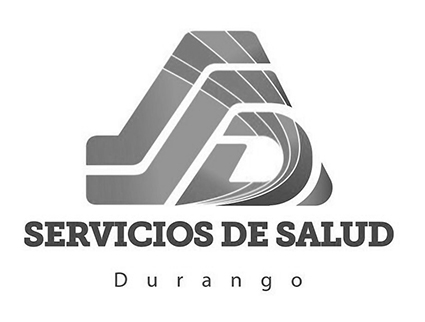 MA. CONCEPCION RIOS ROSASMA. DE LOS ANGELES ALVARADO FALCONMA. CONCEPCION RIOS ROSASMA. DE LOS ANGELES ALVARADO FALCONMA. CONCEPCION RIOS ROSASMA. DE LOS ANGELES ALVARADO FALCONMA. CONCEPCION RIOS ROSASMA. DE LOS ANGELES ALVARADO FALCONMA. CONCEPCION RIOS ROSASMA. DE LOS ANGELES ALVARADO FALCONMA. CONCEPCION RIOS ROSASMA. DE LOS ANGELES ALVARADO FALCONMA. CONCEPCION RIOS ROSASMA. DE LOS ANGELES ALVARADO FALCONMA. CONCEPCION RIOS ROSASMA. DE LOS ANGELES ALVARADO FALCONMA. CONCEPCION RIOS ROSASMA. DE LOS ANGELES ALVARADO FALCONSERVIDORES PUBLICOS NOMINADOS PARA INTEGRAR EL COMITÉ DE ETICA Y PREVENCIÓN DE CONFLICTOS DE INTERÉS, QUE CUMPLIERON CON LOS  REQUISITOS DE ELEGIBILIDAD DE LOS  SERVICIOS DE SALUD DE DURANGO.SERVIDORES PUBLICOS NOMINADOS PARA INTEGRAR EL COMITÉ DE ETICA Y PREVENCIÓN DE CONFLICTOS DE INTERÉS, QUE CUMPLIERON CON LOS  REQUISITOS DE ELEGIBILIDAD DE LOS  SERVICIOS DE SALUD DE DURANGO.SERVIDORES PUBLICOS NOMINADOS PARA INTEGRAR EL COMITÉ DE ETICA Y PREVENCIÓN DE CONFLICTOS DE INTERÉS, QUE CUMPLIERON CON LOS  REQUISITOS DE ELEGIBILIDAD DE LOS  SERVICIOS DE SALUD DE DURANGO.SERVIDORES PUBLICOS NOMINADOS PARA INTEGRAR EL COMITÉ DE ETICA Y PREVENCIÓN DE CONFLICTOS DE INTERÉS, QUE CUMPLIERON CON LOS  REQUISITOS DE ELEGIBILIDAD DE LOS  SERVICIOS DE SALUD DE DURANGO.SERVIDORES PUBLICOS NOMINADOS PARA INTEGRAR EL COMITÉ DE ETICA Y PREVENCIÓN DE CONFLICTOS DE INTERÉS, QUE CUMPLIERON CON LOS  REQUISITOS DE ELEGIBILIDAD DE LOS  SERVICIOS DE SALUD DE DURANGO.SERVIDORES PUBLICOS NOMINADOS PARA INTEGRAR EL COMITÉ DE ETICA Y PREVENCIÓN DE CONFLICTOS DE INTERÉS, QUE CUMPLIERON CON LOS  REQUISITOS DE ELEGIBILIDAD DE LOS  SERVICIOS DE SALUD DE DURANGO.SERVIDORES PUBLICOS NOMINADOS PARA INTEGRAR EL COMITÉ DE ETICA Y PREVENCIÓN DE CONFLICTOS DE INTERÉS, QUE CUMPLIERON CON LOS  REQUISITOS DE ELEGIBILIDAD DE LOS  SERVICIOS DE SALUD DE DURANGO.SERVIDORES PUBLICOS NOMINADOS PARA INTEGRAR EL COMITÉ DE ETICA Y PREVENCIÓN DE CONFLICTOS DE INTERÉS, QUE CUMPLIERON CON LOS  REQUISITOS DE ELEGIBILIDAD DE LOS  SERVICIOS DE SALUD DE DURANGO.SERVIDORES PUBLICOS NOMINADOS PARA INTEGRAR EL COMITÉ DE ETICA Y PREVENCIÓN DE CONFLICTOS DE INTERÉS, QUE CUMPLIERON CON LOS  REQUISITOS DE ELEGIBILIDAD DE LOS  SERVICIOS DE SALUD DE DURANGO.SERVIDORES PUBLICOS NOMINADOS PARA INTEGRAR EL COMITÉ DE ETICA Y PREVENCIÓN DE CONFLICTOS DE INTERÉS, QUE CUMPLIERON CON LOS  REQUISITOS DE ELEGIBILIDAD DE LOS  SERVICIOS DE SALUD DE DURANGO.DIRECTOR O SUBDIRECTORDIRECTOR O SUBDIRECTORDIRECTOR O SUBDIRECTORDIRECTOR O SUBDIRECTORDIRECTOR O SUBDIRECTORDIRECTOR O SUBDIRECTORDIRECTOR O SUBDIRECTORDIRECTOR O SUBDIRECTORDIRECTOR O SUBDIRECTORDIRECTOR O SUBDIRECTORGUADALUPE MEZA MAAGUADALUPE MEZA MAAGUADALUPE MEZA MAAGUADALUPE MEZA MAAGUADALUPE MEZA MAAGUADALUPE MEZA MAAGUADALUPE MEZA MAAGUADALUPE MEZA MAAGUADALUPE MEZA MAAGUADALUPE MEZA MAALUIS ARTURO ONTIVEROS CORRALLUIS ARTURO ONTIVEROS CORRALLUIS ARTURO ONTIVEROS CORRALLUIS ARTURO ONTIVEROS CORRALLUIS ARTURO ONTIVEROS CORRALLUIS ARTURO ONTIVEROS CORRALLUIS ARTURO ONTIVEROS CORRALLUIS ARTURO ONTIVEROS CORRALLUIS ARTURO ONTIVEROS CORRALLUIS ARTURO ONTIVEROS CORRALLILIANA MARTINEZ SALAZARLILIANA MARTINEZ SALAZARLILIANA MARTINEZ SALAZARLILIANA MARTINEZ SALAZARLILIANA MARTINEZ SALAZARLILIANA MARTINEZ SALAZARLILIANA MARTINEZ SALAZARLILIANA MARTINEZ SALAZARLILIANA MARTINEZ SALAZARLILIANA MARTINEZ SALAZARJEFE DE AREAJEFE DE AREAJEFE DE AREAJEFE DE AREAJEFE DE AREAJEFE DE AREAJEFE DE AREAJEFE DE AREAJEFE DE AREAJEFE DE AREAJOSE ANGEL VALLES LIZARDOJOSE ANGEL VALLES LIZARDOJOSE ANGEL VALLES LIZARDOJOSE ANGEL VALLES LIZARDOJOSE ANGEL VALLES LIZARDOJOSE ANGEL VALLES LIZARDOJOSE ANGEL VALLES LIZARDOJOSE ANGEL VALLES LIZARDOJOSE ANGEL VALLES LIZARDOJOSE ANGEL VALLES LIZARDOHECTOR ACOSTA ARCEHECTOR ACOSTA ARCEHECTOR ACOSTA ARCEHECTOR ACOSTA ARCEHECTOR ACOSTA ARCEHECTOR ACOSTA ARCEHECTOR ACOSTA ARCEHECTOR ACOSTA ARCEHECTOR ACOSTA ARCEHECTOR ACOSTA ARCEPERSONAL OPERATIVOPERSONAL OPERATIVOPERSONAL OPERATIVOPERSONAL OPERATIVOPERSONAL OPERATIVOPERSONAL OPERATIVOPERSONAL OPERATIVOPERSONAL OPERATIVOPERSONAL OPERATIVOPERSONAL OPERATIVONANCY MEDRANO CORRALNANCY MEDRANO CORRALNANCY MEDRANO CORRALNANCY MEDRANO CORRALNANCY MEDRANO CORRALNANCY MEDRANO CORRALNANCY MEDRANO CORRALNANCY MEDRANO CORRALNANCY MEDRANO CORRALNANCY MEDRANO CORRALMA. LOURDES CARRILLO NUÑEZMA. LOURDES CARRILLO NUÑEZMA. LOURDES CARRILLO NUÑEZMA. LOURDES CARRILLO NUÑEZMA. LOURDES CARRILLO NUÑEZMA. LOURDES CARRILLO NUÑEZMA. LOURDES CARRILLO NUÑEZMA. LOURDES CARRILLO NUÑEZMA. LOURDES CARRILLO NUÑEZMA. LOURDES CARRILLO NUÑEZMARTINA BEATRIZ HERNANDEZ MARTINEZMARTINA BEATRIZ HERNANDEZ MARTINEZMARTINA BEATRIZ HERNANDEZ MARTINEZMARTINA BEATRIZ HERNANDEZ MARTINEZMARTINA BEATRIZ HERNANDEZ MARTINEZMARTINA BEATRIZ HERNANDEZ MARTINEZMARTINA BEATRIZ HERNANDEZ MARTINEZMARTINA BEATRIZ HERNANDEZ MARTINEZMARTINA BEATRIZ HERNANDEZ MARTINEZMARTINA BEATRIZ HERNANDEZ MARTINEZLAURA GONZALEZ PERALESLAURA GONZALEZ PERALESLAURA GONZALEZ PERALESLAURA GONZALEZ PERALESLAURA GONZALEZ PERALESLAURA GONZALEZ PERALESLAURA GONZALEZ PERALESLAURA GONZALEZ PERALESLAURA GONZALEZ PERALESLAURA GONZALEZ PERALESALEJANDRA VIRIDIANA AMAYA HERNANDEZALEJANDRA VIRIDIANA AMAYA HERNANDEZALEJANDRA VIRIDIANA AMAYA HERNANDEZALEJANDRA VIRIDIANA AMAYA HERNANDEZALEJANDRA VIRIDIANA AMAYA HERNANDEZALEJANDRA VIRIDIANA AMAYA HERNANDEZALEJANDRA VIRIDIANA AMAYA HERNANDEZALEJANDRA VIRIDIANA AMAYA HERNANDEZALEJANDRA VIRIDIANA AMAYA HERNANDEZALEJANDRA VIRIDIANA AMAYA HERNANDEZMA. ELENA LEDEZMA CANOMA. ELENA LEDEZMA CANOMA. ELENA LEDEZMA CANOMA. ELENA LEDEZMA CANOMA. ELENA LEDEZMA CANOMA. ELENA LEDEZMA CANOMA. ELENA LEDEZMA CANOMA. ELENA LEDEZMA CANOMA. ELENA LEDEZMA CANOMA. ELENA LEDEZMA CANORODOLFO ORTIZ GARCIARODOLFO ORTIZ GARCIARODOLFO ORTIZ GARCIARODOLFO ORTIZ GARCIARODOLFO ORTIZ GARCIARODOLFO ORTIZ GARCIARODOLFO ORTIZ GARCIARODOLFO ORTIZ GARCIARODOLFO ORTIZ GARCIARODOLFO ORTIZ GARCIA